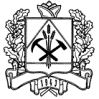  РЕГИОНАЛЬНАЯ ЭНЕРГЕТИЧЕСКАЯ КОМИССИЯКЕМЕРОВСКОЙ ОБЛАСТИ  ПОСТАНОВЛЕНИЕ 
Об установлении тарифов на электрическую энергию для населения и приравненных к нему категорий потребителей на территории Кемеровской области на 2012 год Руководствуясь Федеральным законом от 26.03.2003 № 35-ФЗ «Об электроэнергетике», Основами ценообразования в отношении электрической и тепловой энергии в Российской Федерации, утвержденными постановлением Правительства РФ от 26.02.2004 №109, Постановлением Правительства РФ от 07.12.1998 № 1444 «Об основах ценообразования в отношении электрической энергии, потребляемой населением», Методическими указаниями по расчету регулируемых тарифов и цен на электрическую (тепловую) энергию на розничном (потребительском) рынке, утвержденными приказом Федеральной службы по тарифам от 06.08.2004 №20-э/2, Регламентом рассмотрения дел об установлении тарифов и (или) их предельных уровней на электрическую (тепловую) энергию (мощность) и на услуги, оказываемые на оптовом и розничных рынках электрической (тепловой) энергии (мощности), утвержденным приказом ФСТ России от 08.04.2005 №130-э, приказом ФСТ России от 06.10.2011 № 240-э/5 «О предельных уровнях тарифов на электрическую энергию, поставляемую населению и приравненным к нему категориям потребителей, на 2012 год», Региональная энергетическая комиссия Кемеровской области постановляет:1. Установить тарифы на электрическую энергию для населения и приравненных к нему категорий потребителей на территории Кемеровской области с календарной разбивкой, согласно Приложению 1 и Приложению 2 к настоящему постановлению.2. Тарифы, установленные в Приложении 1 и Приложении 2 настоящего постановления, вступают в силу и действуют в сроки, указанные в данных приложениях.3. Признать утратившим силу с 01.01.2012 постановления Региональной энергетической комиссии Кемеровской области:- от 23.11.2010 года № 220 «Об утверждении тарифов на электрическую энергию для населения и потребителей, приравненных к категории население, на территории Кемеровской области с 01 января 2011 года»;- от 07.02.2011 № 8 «О внесении дополнений в постановление Региональной энергетической комиссии Кемеровской области от 23.11.2010 №220 «Об утверждении тарифов на электрическую энергию для населения и потребителей, приравненных к категории население, на территории Кемеровской области с 01 января 2011 года»»;- от 31.03.2011 № 40 «О внесении изменений в постановление Региональной энергетической комиссии Кемеровской области от 23.11.2010 №220 «Об утверждении тарифов на электрическую энергию для населения и потребителей, приравненных к категории население, на территории Кемеровской области с 01 января 2011 года»»;- от 29.04.2011 № 68 «О внесении изменений в некоторые постановления Региональной энергетической комиссии Кемеровской области» в части Приложения 3;- от 29.07.2011 № 125 «О внесении изменений в постановление Региональной энергетической комиссии Кемеровской области от 23.11.2010 №220 «Об утверждении тарифов на электрическую энергию для населения и потребителей, приравненных к категории население, на территории Кемеровской области с 01 января 2011 года» (в редакции постановления Региональной энергетической комиссии Кемеровской области от 29.04.2011 № 68)».4. Настоящее постановление вступает в силу через десять дней после его официального опубликования. 
5. Настоящее постановление опубликовать на сайте «Электронный бюллетень Коллегии Администрации Кемеровской области», в сборнике «Информационный бюллетень региональной энергетической комиссии Кемеровской области», в областной массовой газете «Кузбасс», а также на официальном сайте РЭК www.recko.ru.Приложение 1 к постановлениюРегиональной энергетической комиссииКемеровской областиот 03 ноября 2011 года № 230Тарифы на электрическую энергию для населения и приравненных к нему категорий потребителей на территории Кемеровской области, действующие с 01.01.2012 по 30.06.2012Примечание.1. Данные тарифы применяются в отношении граждан, использующих электроэнергию на коммунально-бытовые нужды, а также приравненных к населению категорий потребителей, которым электрическая энергия (мощность) поставляется по регулируемым ценам (тарифам) в соответствии с пунктом 27 Методических указаний по расчету регулируемых тарифов и цен на электрическую (тепловую) энергию на розничном (потребительском) рынке, утвержденных приказом Федеральной службы по тарифам от 06.08.2004 №20-э/2.2. В соответствии с пунктом 2 Постановления Правительства Российской Федерации от 07.12.1998 № 1444 «Об основах ценообразования в отношении электрической энергии, потребляемой населением» понижающий коэффициент 0,7 применен для групп населения проживающего: - в городских населенных пунктах в домах, оборудованных в установленном порядке (в соответствии с главой 4 Жилищного кодекса Российской Федерации) стационарными электроплитами и (или) электроотопительными установками – пункт 1.2;- в сельских населенных пунктах – пункт 1.3;3. Электропотребление в местах общего пользования оплачивается по тарифу соответствующей группы населения и указанному в пунктах 1.1., 1.2. или 1.3.  4. Интервалы тарифных зон суток ежегодно устанавливаются приказом ФСТ России. Пиковая зона в тарифе, дифференцированном по двум зонам суток, в т.ч. содержит время полупиковой зоны.5. Пункт 2 применяется в отношении Перечня категорий потребителей, которые приравнены к населению и которым электрическая энергия (мощность) поставляется по регулируемым ценам (тарифам), утвержденного приказом ФСТ России от 31.12.2010 № 655-э (в редакции приказа ФСТ России от 15.06.2011 № 139-э/2):- исполнители коммунальных услуг (товарищества собственников жилья, жилищно-строительные, жилищные или иные специализированные потребительские кооперативы либо управляющие организации), наймодатели (или уполномоченные ими лица), предоставляющие гражданам жилые помещения специализированного жилищного фонда: жилые помещения в общежитиях, жилые помещения маневренного фонда, жилые помещения в домах системы социального обслуживания населения, жилые помещения фонда для временного поселения вынужденных переселенцев, для временного поселения лиц, признанных беженцами, жилые помещения для социальной защиты отдельных категорий граждан, приобретающие электрическую энергию (мощность) для коммунально-бытового потребления населения в объемах фактического потребления населения и объемах электроэнергии, израсходованной на места общего пользования, в целях потребления на коммунально-бытовые нужды граждан и не используемого для осуществления коммерческой (профессиональной) деятельности (применяются тарифы, установленные в пункте 1.1, 1.2. или 1.3, в зависимости от структуры фактического потребления приобретающих у них электрическую энергию потребителей-граждан); - садоводческие, огороднические или дачные некоммерческие объединения граждан - некоммерческие организации, учрежденные гражданами на добровольных началах для содействия ее членам в решении общих социально-хозяйственных задач ведения садоводства, огородничества и дачного хозяйства;- юридические лица, в части приобретаемого объема электрической энергии (мощности) в целях потребления осужденными в помещениях для их содержания, при условии наличия раздельного учета для указанных помещений (применяются тарифы, установленные в пункте 1.1, 1.2. или 1.3, в зависимости от структуры фактического потребления приобретающих у них электрическую энергию потребителей-граждан);  - юридические и физические лица, в части приобретаемого объема электрической энергии (мощности) в целях потребления на коммунально-бытовые нужды в населенных пунктах, жилых зонах при воинских частях, рассчитывающихся по договору энергоснабжения (купли-продажи) по общему счетчику (применяются тарифы, установленные в пункте 1.1, 1.2. или 1.3, в зависимости от структуры фактического потребления приобретающих у них электрическую энергию потребителей-граждан);- содержащиеся за счет прихожан религиозные организации;- гарантирующие поставщики, энергосбытовые, энергоснабжающие организации, приобретающие электрическую энергию (мощность) в целях дальнейшей продажи населению и приравненным к нему категориям потребителей, в объемах фактического потребления населения и приравненных к нему категорий потребителей и объемах электроэнергии, израсходованной на места общего пользования, в целях потребления на коммунально-бытовые нужды граждан и не используемого для осуществления коммерческой (профессиональной) деятельности (применяются тарифы, установленные в пункте 1.1, 1.2. или 1.3, в зависимости от структуры фактического потребления приобретающих у них электрическую энергию потребителей-граждан);- хозяйственные постройки физических лиц (погреба, сараи и иные сооружения аналогичного назначения);- некоммерческие объединения граждан (гаражно-строительные, гаражные кооперативы) и отдельно стоящие гаражи, принадлежащие гражданам, в части приобретаемого объема электрической энергии в целях потребления на коммунально-бытовые нужды граждан и не используемого для осуществления коммерческой деятельности.Приложение 2 к постановлениюРегиональной энергетической комиссииКемеровской областиот 03 ноября 2011 года № 230Тарифы на электрическую энергию для населения и приравненных к нему категорий потребителей на территории Кемеровской области, действующие с 01.07.2012 Примечание.1. Данные тарифы применяются в отношении граждан, использующих электроэнергию на коммунально-бытовые нужды, а также приравненных к населению категорий потребителей, которым электрическая энергия (мощность) поставляется по регулируемым ценам (тарифам) в соответствии с пунктом 27 Методических указаний по расчету регулируемых тарифов и цен на электрическую (тепловую) энергию на розничном (потребительском) рынке, утвержденных приказом Федеральной службы по тарифам от 06.08.2004 №20-э/2.2. В соответствии с пунктом 2 Постановления Правительства Российской Федерации от 07.12.1998 № 1444 «Об основах ценообразования в отношении электрической энергии, потребляемой населением» понижающий коэффициент 0,7 применен для групп населения проживающего: - в городских населенных пунктах в домах, оборудованных в установленном порядке (в соответствии с главой 4 Жилищного кодекса Российской Федерации) стационарными электроплитами и (или) электроотопительными установками – пункт 1.2;- в сельских населенных пунктах – пункт 1.3;3. Электропотребление в местах общего пользования оплачивается по тарифу соответствующей группы населения и указанному в пунктах 1.1., 1.2. или 1.3.  4. Интервалы тарифных зон суток ежегодно устанавливаются приказом ФСТ России. Пиковая зона в тарифе, дифференцированном по двум зонам суток, в т.ч. содержит время полупиковой зоны.5. Пункт 2 применяется в отношении Перечня категорий потребителей, которые приравнены к населению и которым электрическая энергия (мощность) поставляется по регулируемым ценам (тарифам), утвержденного приказом ФСТ России от 31.12.2010 № 655-э (в редакции приказа ФСТ России от 15.06.2011 № 139-э/2):- исполнители коммунальных услуг (товарищества собственников жилья, жилищно-строительные, жилищные или иные специализированные потребительские кооперативы либо управляющие организации), наймодатели (или уполномоченные ими лица), предоставляющие гражданам жилые помещения специализированного жилищного фонда: жилые помещения в общежитиях, жилые помещения маневренного фонда, жилые помещения в домах системы социального обслуживания населения, жилые помещения фонда для временного поселения вынужденных переселенцев, для временного поселения лиц, признанных беженцами, жилые помещения для социальной защиты отдельных категорий граждан, приобретающие электрическую энергию (мощность) для коммунально-бытового потребления населения в объемах фактического потребления населения и объемах электроэнергии, израсходованной на места общего пользования, в целях потребления на коммунально-бытовые нужды граждан и не используемого для осуществления коммерческой (профессиональной) деятельности (применяются тарифы, установленные в пункте 1.1, 1.2. или 1.3, в зависимости от структуры фактического потребления приобретающих у них электрическую энергию потребителей-граждан); - садоводческие, огороднические или дачные некоммерческие объединения граждан - некоммерческие организации, учрежденные гражданами на добровольных началах для содействия ее членам в решении общих социально-хозяйственных задач ведения садоводства, огородничества и дачного хозяйства;- юридические лица, в части приобретаемого объема электрической энергии (мощности) в целях потребления осужденными в помещениях для их содержания, при условии наличия раздельного учета для указанных помещений (применяются тарифы, установленные в пункте 1.1, 1.2. или 1.3, в зависимости от структуры фактического потребления приобретающих у них электрическую энергию потребителей-граждан);  - юридические и физические лица, в части приобретаемого объема электрической энергии (мощности) в целях потребления на коммунально-бытовые нужды в населенных пунктах, жилых зонах при воинских частях, рассчитывающихся по договору энергоснабжения (купли-продажи) по общему счетчику (применяются тарифы, установленные в пункте 1.1, 1.2. или 1.3, в зависимости от структуры фактического потребления приобретающих у них электрическую энергию потребителей-граждан);- содержащиеся за счет прихожан религиозные организации;- гарантирующие поставщики, энергосбытовые, энергоснабжающие организации, приобретающие электрическую энергию (мощность) в целях дальнейшей продажи населению и приравненным к нему категориям потребителей, в объемах фактического потребления населения и приравненных к нему категорий потребителей и объемах электроэнергии, израсходованной на места общего пользования, в целях потребления на коммунально-бытовые нужды граждан и не используемого для осуществления коммерческой (профессиональной) деятельности (применяются тарифы, установленные в пункте 1.1, 1.2. или 1.3, в зависимости от структуры фактического потребления приобретающих у них электрическую энергию потребителей-граждан);- хозяйственные постройки физических лиц (погреба, сараи и иные сооружения аналогичного назначения);- некоммерческие объединения граждан (гаражно-строительные, гаражные кооперативы) и отдельно стоящие гаражи, принадлежащие гражданам, в части приобретаемого объема электрической энергии в целях потребления на коммунально-бытовые нужды граждан и не используемого для осуществления коммерческой деятельности.03 ноября 2011г.№230Председатель
Региональной энергетической комиссии
Кемеровской области А. Р. Крумгольц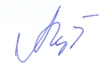 № п/пПоказатель (группы потребителей с разбивкой по ставкам и дифференциацией по зонам суток)Единица измеренияЦена (тариф)1Население (тарифы указываются с учетом НДС)Население (тарифы указываются с учетом НДС)Население (тарифы указываются с учетом НДС)1.1Население, за исключением указанного в пунктах 1.2 и 1.3 Население, за исключением указанного в пунктах 1.2 и 1.3 Население, за исключением указанного в пунктах 1.2 и 1.3 1.1.1Одноставочный тарифруб./кВт·ч2,181.1.2Тариф, дифференцированный по двум зонам суток  Тариф, дифференцированный по двум зонам суток  Тариф, дифференцированный по двум зонам суток  1.1.2Пиковая зонаруб./кВт·ч2,841.1.2Ночная зонаруб./кВт·ч1,471.1.3Тариф, дифференцированный по трем зонам суток  Тариф, дифференцированный по трем зонам суток  Тариф, дифференцированный по трем зонам суток  1.1.3Пиковая зонаруб./кВт·ч3,961.1.3Полупиковая зонаруб./кВт·ч2,181.1.3Ночная зонаруб./кВт·ч1,471.2Население, проживающее в городских населенных пунктах в домах, оборудованных в установленном порядке стационарными электроплитами и (или) электроотопительными установками  Население, проживающее в городских населенных пунктах в домах, оборудованных в установленном порядке стационарными электроплитами и (или) электроотопительными установками  Население, проживающее в городских населенных пунктах в домах, оборудованных в установленном порядке стационарными электроплитами и (или) электроотопительными установками  1.2.1Одноставочный тарифруб./кВт·ч1,531.2.2Тариф, дифференцированный по двум зонам суток  Тариф, дифференцированный по двум зонам суток  Тариф, дифференцированный по двум зонам суток  1.2.2Пиковая зонаруб./кВт·ч1,991.2.2Ночная зонаруб./кВт·ч1,031.2.3Тариф, дифференцированный по трем зонам суток  Тариф, дифференцированный по трем зонам суток  Тариф, дифференцированный по трем зонам суток  1.2.3Пиковая зонаруб./кВт·ч2,771.2.3Полупиковая зонаруб./кВт·ч1,531.2.3Ночная зонаруб./кВт·ч1,031.3Население, проживающее в сельских населенных пунктах  Население, проживающее в сельских населенных пунктах  Население, проживающее в сельских населенных пунктах  1.3.1Одноставочный тарифруб./кВт·ч1,531.3.2Тариф, дифференцированный по двум зонам суток  Тариф, дифференцированный по двум зонам суток  Тариф, дифференцированный по двум зонам суток  1.3.2Пиковая зонаруб./кВт·ч1,991.3.2Ночная зонаруб./кВт·ч1,031.3.3Тариф, дифференцированный по трем зонам суток  Тариф, дифференцированный по трем зонам суток  Тариф, дифференцированный по трем зонам суток  1.3.3Пиковая зонаруб./кВт·ч2,771.3.3Полупиковая зонаруб./кВт·ч1,531.3.3Ночная зонаруб./кВт·ч1,032Потребители, приравненные к населению (тарифы указываются с учетом НДС)  Потребители, приравненные к населению (тарифы указываются с учетом НДС)  Потребители, приравненные к населению (тарифы указываются с учетом НДС)  2.1Одноставочный тарифруб./кВт·ч2,182.2Тариф, дифференцированный по двум зонам суток  Тариф, дифференцированный по двум зонам суток  Тариф, дифференцированный по двум зонам суток  2.2Пиковая зонаруб./кВт·ч2,842.2Ночная зонаруб./кВт·ч1,472.3Тариф, дифференцированный по трем зонам суток  Тариф, дифференцированный по трем зонам суток  Тариф, дифференцированный по трем зонам суток  2.3Пиковая зонаруб./кВт·ч3,962.3Полупиковая зонаруб./кВт·ч2,182.3Ночная зонаруб./кВт·ч1,47№ п/пПоказатель (группы потребителей с разбивкой по ставкам и дифференциацией по зонам суток)Единица измеренияЦена (тариф)1Население (тарифы указываются с учетом НДС)Население (тарифы указываются с учетом НДС)Население (тарифы указываются с учетом НДС)1.1Население, за исключением указанного в пунктах 1.2 и 1.3 Население, за исключением указанного в пунктах 1.2 и 1.3 Население, за исключением указанного в пунктах 1.2 и 1.3 1.1.1Одноставочный тарифруб./кВт·ч2,311.1.2Тариф, дифференцированный по двум зонам суток  Тариф, дифференцированный по двум зонам суток  Тариф, дифференцированный по двум зонам суток  1.1.2Пиковая зонаруб./кВт·ч3,011.1.2Ночная зонаруб./кВт·ч1,551.1.3Тариф, дифференцированный по трем зонам суток  Тариф, дифференцированный по трем зонам суток  Тариф, дифференцированный по трем зонам суток  1.1.3Пиковая зонаруб./кВт·ч4,211.1.3Полупиковая зонаруб./кВт·ч2,311.1.3Ночная зонаруб./кВт·ч1,551.2Население, проживающее в городских населенных пунктах в домах, оборудованных в установленном порядке стационарными электроплитами и (или) электроотопительными установками  Население, проживающее в городских населенных пунктах в домах, оборудованных в установленном порядке стационарными электроплитами и (или) электроотопительными установками  Население, проживающее в городских населенных пунктах в домах, оборудованных в установленном порядке стационарными электроплитами и (или) электроотопительными установками  1.2.1Одноставочный тарифруб./кВт·ч1,621.2.2Тариф, дифференцированный по двум зонам суток  Тариф, дифференцированный по двум зонам суток  Тариф, дифференцированный по двум зонам суток  1.2.2Пиковая зонаруб./кВт·ч2,111.2.2Ночная зонаруб./кВт·ч1,091.2.3Тариф, дифференцированный по трем зонам суток  Тариф, дифференцированный по трем зонам суток  Тариф, дифференцированный по трем зонам суток  1.2.3Пиковая зонаруб./кВт·ч2,951.2.3Полупиковая зонаруб./кВт·ч1,621.2.3Ночная зонаруб./кВт·ч1,091.3Население, проживающее в сельских населенных пунктах  Население, проживающее в сельских населенных пунктах  Население, проживающее в сельских населенных пунктах  1.3.1Одноставочный тарифруб./кВт·ч1,621.3.2Тариф, дифференцированный по двум зонам суток  Тариф, дифференцированный по двум зонам суток  Тариф, дифференцированный по двум зонам суток  1.3.2Пиковая зонаруб./кВт·ч2,111.3.2Ночная зонаруб./кВт·ч1,091.3.3Тариф, дифференцированный по трем зонам суток  Тариф, дифференцированный по трем зонам суток  Тариф, дифференцированный по трем зонам суток  1.3.3Пиковая зонаруб./кВт·ч2,951.3.3Полупиковая зонаруб./кВт·ч1,621.3.3Ночная зонаруб./кВт·ч1,092Потребители, приравненные к населению (тарифы указываются с учетом НДС)  Потребители, приравненные к населению (тарифы указываются с учетом НДС)  Потребители, приравненные к населению (тарифы указываются с учетом НДС)  2.1Одноставочный тарифруб./кВт·ч2,312.2Тариф, дифференцированный по двум зонам суток  Тариф, дифференцированный по двум зонам суток  Тариф, дифференцированный по двум зонам суток  2.2Пиковая зонаруб./кВт·ч3,012.2Ночная зонаруб./кВт·ч1,552.3Тариф, дифференцированный по трем зонам суток  Тариф, дифференцированный по трем зонам суток  Тариф, дифференцированный по трем зонам суток  2.3Пиковая зонаруб./кВт·ч4,212.3Полупиковая зонаруб./кВт·ч2,312.3Ночная зонаруб./кВт·ч1,55